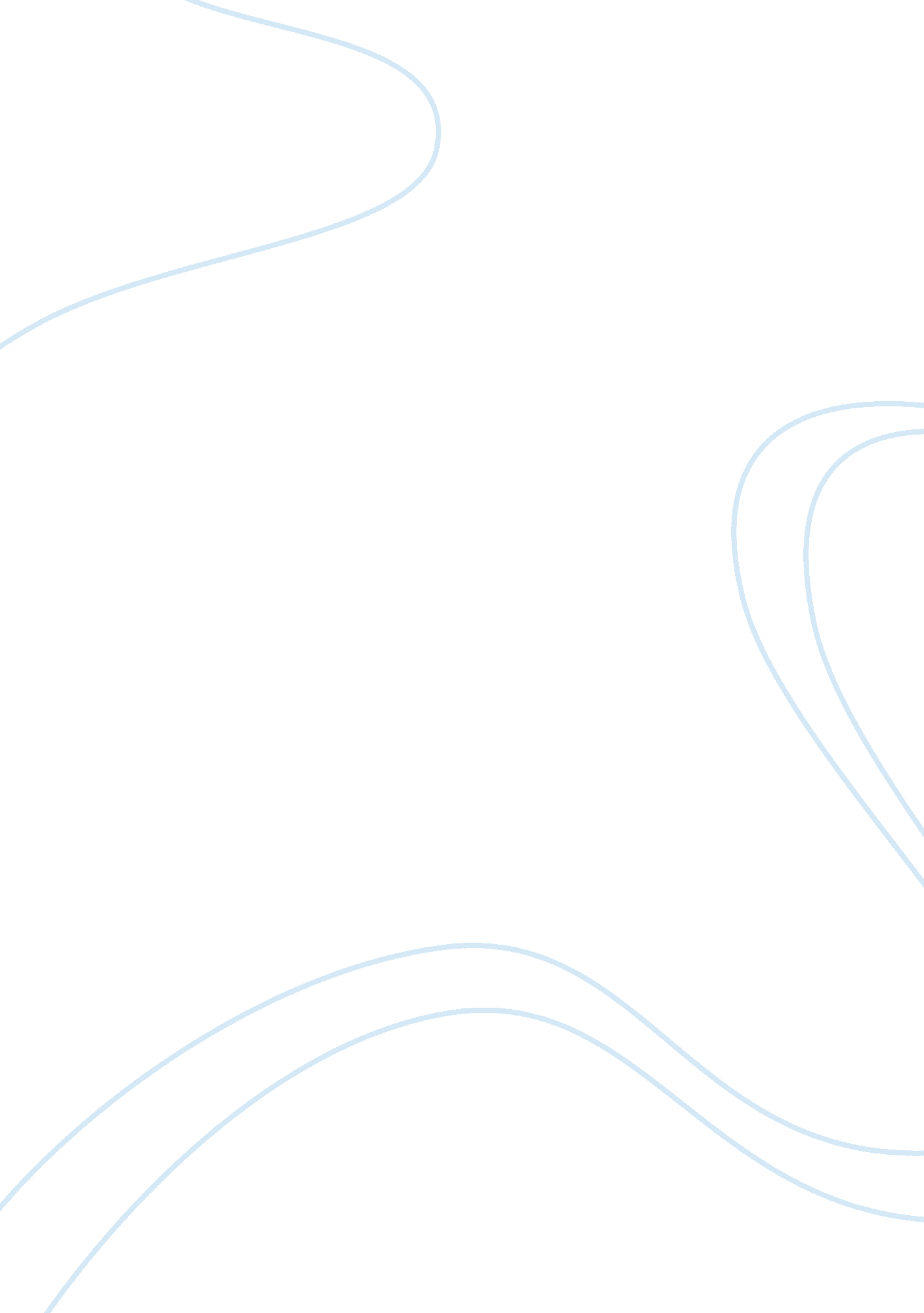 Critical thinkingPhilosophy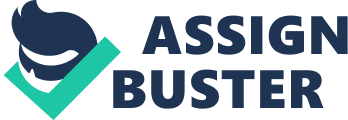 Critical Thinking Argument Angela Andrews who has ed this text begins by relaying her 6Th gradeexperience. She mentions the fact that she received negative treatment from her classmates because she had grown breasts much earlier, this experience made her ashamed of herself. Sometimes she could not realize it was a sign of immaturity on the part of her peers. 
Angela proceeds contending despite influential people like Oprah condemning shame, personally she deems shame is good. According to her, shame usually stands to correct people who have bad habits and characters as well. In her opinion, when such people are shamed because of something they are either doing or did in the past, many learn and quit. She however condemns the act of shaming people basing on things that are unavoidable such as maturity 
Premises 
Shame is good 
People feel ashamed for all sorts of reasons 
Everybody is ashamed of one thing or the other 
It is okay to make people feel ashamed sometimes 
Due to bound to happen things people ought not to end up ashamed 
Sub-conclusion 
Towards the conclusion, the author dwells on two examples, which justify her claim that shame is good. She talks of a glutton who eats greedily and states that if such person is shamed, he or she will learn and stop the habit. After shaming them, they will stop eating too much, hence cut on their weight. 
Angela also mentions an example of somebody who goes out dressed inappropriately, according to her, such a person when shamed, will not go out dressing appropriately again. 
Conclusion 
Angela however concludes by stressing on the point that as much as shaming is appropriate, people should not be shamed because of something that is out of their control. 
Argument Evaluation 
1. Angela states that everybody is ashamed of one thing or another. She provides examples such as the fact that some people are ashamed of being fat, having thick eyebrows or even failing a test and dropping out of school. 
2. Angela puts the blame on some teachers and parents who did not let these children feel good about themselves. 
3. Angele differs with Oprah Winfrey and John Bradshaw who advocate that shame is bad. According to her, since there is a time for everything, there is time for shame too. 
4. Angela claims that it is okay to make some people feel ashamed. To justify her claim, Angela brings out the example of somebody who eats because of pure greediness and gets fat to an extent that they are too big to fit a single bus seat. According to her, shaming such an individual will make him or her ashamed of themselves, hence lose weight and avoid health risks like heart attacks. 
5. Angela also brings out an example of a woman who makes a fashion mistake like wearing a short dress yet she has short thick legs. Shaming her will make her feel embraced and she will not go out looking bad again. 
6. Finally, Angela states that people should not be ashamed about some things such as early and late maturity. According to her, shame is inappropriate in a situation where something is beyond the control of an individual. 